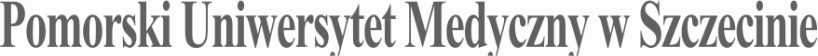 SYLABUS ZAJĘĆInformacje ogólne*zaznaczyć odpowiednio, zmieniając □ na XInformacje szczegółowe*Przykładowe sposoby weryfikacji efektów uczenia się:EP – egzamin pisemnyEU – egzamin ustnyET – egzamin testowyEPR – egzamin praktycznyK – kolokwiumR – referatS – sprawdzenie umiejętności praktycznychRZĆ – raport z ćwiczeń z dyskusją wynikówO – ocena aktywności i postawy studenta SL – sprawozdanie laboratoryjneSP – studium przypadkuPS – ocena umiejętności pracy samodzielnejW – kartkówka przed rozpoczęciem zajęćPM – prezentacja multimedialnaTZ – test zaliczeniowyi inneNazwa ZAJĘĆ: Psychiatria i psychiatria - część pielęgniarskaNazwa ZAJĘĆ: Psychiatria i psychiatria - część pielęgniarskaRodzaj ZAJĘĆObowiązkowyWydział PUMNauk o ZdrowiuKierunek studiówPołożnictwoSpecjalnośćNie dotyczyPoziom studiówjednolite magisterskie □*I stopnia XII stopnia □Forma studiówstacjonarneRok studiów /semestr studiówRok III/semestr VLiczba przypisanych punktów ECTS6 (Teoria – 2; Praktyka –4)Formy prowadzenia zajęć (liczba godzin)Psychiatria:Wykłady –  4 godz.;E-learnig- 4 godz.;Seminaria  – 5 godz.Symulacje ćwiczenia. – 2 godz.Część pielęgniarska:Wykłady –4 godz.;E-learnig- 4 godz.;Seminaria  – 3 godz.Symulacje ćwiczenia – 4 godz.PWS -20 godz.Zajęcia praktyczne – 38 godz.Zajęcia praktyczne w warunkach symulowanych – 2 godz.2Praktyka zawodowa – 40 godz.Sposoby weryfikacji i oceny efektów uczenia się- zaliczenie na ocenę:□	opisoweX	testowe□	praktyczne□	ustnezaliczenie bez oceny- egzamin końcowy:opisowytestowypraktycznyustnyKierownik jednostkiKatedra i Klinika Psychiatrii PUMProf. zw. dr hab. Jerzy SamochowiecZakład Pielęgniarstwa SpecjalistycznegoProf.dr hab. n. zdr. Anna JurczakAdiunkt dydaktyczny lub osoba odpowiedzialna za przedmiotCzęść pielęgniarska: dr n. zdr. Joanna Owsianowskajowsian@pum.edu.plCzęść kliniczna:dr n. med. Marcin Jabłońskimarcin.jablonski@pum.edu.plNazwa i dane kontaktowe jednostkiCzęść pielęgniarska: Zakład Pielęgniarstwa Specjalistycznego71-210 Szczecin, Ul. Żołnierska 48Tel/fax +48 91 4800 910, +48 91 4800 956Część kliniczna: Katedra i Klinika Psychiatrii PUM71-460 Szczecin, Ul. Broniewskiego 26Strona internetowa jednostkihttp://www.pum.edu.pl/wydzialy/wydzial-nauk-o-zdrowiu/zaklad-pielegniarstwa specjalistycznegohttps://old.pum.edu.pl/wydzialy/wydzial-nauk-o-zdrowiu/katedra-i-klinika-psychiatrii/informacje-dla-studentowJęzyk prowadzenia zajęćpolskiCele zajęćCele zajęćCelem modułu jest przygotowanie studentów I stopnia do rozpoznawania objawów psychopatologicznych i sprawowania opieki nad pacjentką wykazującą objawy zaburzeń psychicznych.Wymagania wstępne w zakresieWiedzyKompetencje na poziomie studiów I stopnia położnictwa  po opanowaniu modułu nauk podstawowych, społecznych oraz podstaw pielęgniarstwa.Wymagania wstępne w zakresieUmiejętnościKompetencje na poziomie studiów I stopnia położnictwa  po opanowaniu modułu nauk podstawowych, społecznych oraz podstaw pielęgniarstwa.Wymagania wstępne w zakresieKompetencji społecznychKompetencje na poziomie studiów I stopnia położnictwa  po opanowaniu modułu nauk podstawowych, społecznych oraz podstaw pielęgniarstwa.EFEKTY UCZENIA SIĘEFEKTY UCZENIA SIĘEFEKTY UCZENIA SIĘEFEKTY UCZENIA SIĘEFEKTY UCZENIA SIĘEFEKTY UCZENIA SIĘEFEKTY UCZENIA SIĘEFEKTY UCZENIA SIĘEFEKTY UCZENIA SIĘEFEKTY UCZENIA SIĘEFEKTY UCZENIA SIĘEFEKTY UCZENIA SIĘlp. efektu uczenia sięStudent, który zaliczył ZAJĘCIAwie/umie/potrafi:Student, który zaliczył ZAJĘCIAwie/umie/potrafi:SYMBOL(odniesienie do)efektów uczenia się dla kierunkuSYMBOL(odniesienie do)efektów uczenia się dla kierunkuSYMBOL(odniesienie do)efektów uczenia się dla kierunkuSYMBOL(odniesienie do)efektów uczenia się dla kierunkuSYMBOL(odniesienie do)efektów uczenia się dla kierunkuSposób weryfikacji efektów UCZENIA SIĘ*Sposób weryfikacji efektów UCZENIA SIĘ*Sposób weryfikacji efektów UCZENIA SIĘ*Sposób weryfikacji efektów UCZENIA SIĘ*W01Scharakteryzować właściwości grup leków  oraz ich działanie na układy i narządy organizmu pacjenta z różnymi chorobami, a także w zależności od jego wieku i stanu zdrowia, z uwzględnieniem działań niepożądanych, interakcji z innymi lekami, dróg podania.Scharakteryzować właściwości grup leków  oraz ich działanie na układy i narządy organizmu pacjenta z różnymi chorobami, a także w zależności od jego wieku i stanu zdrowia, z uwzględnieniem działań niepożądanych, interakcji z innymi lekami, dróg podania.D.W50D.W50D.W50D.W50D.W50TZTZTZTZW02Omówić etiopatogenezę , objawy kliniczne, zasady postępowania w podstawowych zaburzeniach psychicznych, w tym depresji poporodowej i psychozach okołoporodowych oraz zaburzeniach psychicznych w okresie klimakterium i senium.Omówić etiopatogenezę , objawy kliniczne, zasady postępowania w podstawowych zaburzeniach psychicznych, w tym depresji poporodowej i psychozach okołoporodowych oraz zaburzeniach psychicznych w okresie klimakterium i senium.D.W55D.W55D.W55D.W55D.W55TZTZTZTZW03Wymienić i omówić zasady postępowania psychoterapeutycznego w sytuacji poronienia, urodzenia dziecka martwego, z niepełnosprawnością lub nieuleczalnie chorego.Wymienić i omówić zasady postępowania psychoterapeutycznego w sytuacji poronienia, urodzenia dziecka martwego, z niepełnosprawnością lub nieuleczalnie chorego.D.W56D.W56D.W56D.W56D.W56TZ, SPTZ, SPTZ, SPTZ, SPW04Scharakteryzować psychologiczne konsekwencje  porodu matki małoletniej, w późnym wieku i samotnej oraz rodzaje i formy wsparcia.Scharakteryzować psychologiczne konsekwencje  porodu matki małoletniej, w późnym wieku i samotnej oraz rodzaje i formy wsparcia.D.W57D.W57D.W57D.W57D.W57TZTZTZTZU01Rozpoznawać problemy pacjenta z najczęściej występującymi zaburzeniami psychicznymi, określać cel działania medycznego i planować interwencje terapeutyczne.Rozpoznawać problemy pacjenta z najczęściej występującymi zaburzeniami psychicznymi, określać cel działania medycznego i planować interwencje terapeutyczne.D.U45D.U45D.U45D.U45D.U45TZ, SP, STZ, SP, STZ, SP, STZ, SP, SU02Prowadzić rozmowę terapeutycznąProwadzić rozmowę terapeutycznąD.U46D.U46D.U46D.U46D.U46SSSSK01Kierować się dobrem pacjenta, poszanowaniem godności i autonomii osób powierzonych opiece, okazywać zrozumienie dla różnic światopoglądowych i kulturowych oraz empatią w relacji z pacjentem i jego rodziną.Kierować się dobrem pacjenta, poszanowaniem godności i autonomii osób powierzonych opiece, okazywać zrozumienie dla różnic światopoglądowych i kulturowych oraz empatią w relacji z pacjentem i jego rodziną.K1.K1.K1.K1.K1.SSSSK02Przestrzegać praw pacjenta.Przestrzegać praw pacjenta.K2.K2.K2.K2.K2.TZ, SP, STZ, SP, STZ, SP, STZ, SP, SK03Ponosić odpowiedzialność za wykonywane czynności zawodowe.Ponosić odpowiedzialność za wykonywane czynności zawodowe.K4.K4.K4.K4.K4.SSSSTabela efektów UCZENIA SIĘ w odniesieniu do formy zajęćTabela efektów UCZENIA SIĘ w odniesieniu do formy zajęćTabela efektów UCZENIA SIĘ w odniesieniu do formy zajęćTabela efektów UCZENIA SIĘ w odniesieniu do formy zajęćTabela efektów UCZENIA SIĘ w odniesieniu do formy zajęćTabela efektów UCZENIA SIĘ w odniesieniu do formy zajęćTabela efektów UCZENIA SIĘ w odniesieniu do formy zajęćTabela efektów UCZENIA SIĘ w odniesieniu do formy zajęćTabela efektów UCZENIA SIĘ w odniesieniu do formy zajęćTabela efektów UCZENIA SIĘ w odniesieniu do formy zajęćTabela efektów UCZENIA SIĘ w odniesieniu do formy zajęćTabela efektów UCZENIA SIĘ w odniesieniu do formy zajęćlp. efektu uczenia sięEfekty uczenia sięEfekty uczenia sięForma zajęćForma zajęćForma zajęćForma zajęćForma zajęćForma zajęćForma zajęćForma zajęćForma zajęćlp. efektu uczenia sięEfekty uczenia sięEfekty uczenia sięForma zajęćForma zajęćForma zajęćForma zajęćForma zajęćForma zajęćForma zajęćForma zajęćForma zajęćSeminariumĆwiczenia warsztatoweĆwiczenia kliniczneSymulacjeE-learningZajęcia praktycznePraktyki zawodoweW01D.W50D.W50XXXXW02D.W55D.W55XXXXXW03D.W56D.W56XXW04D.W57D.W57XXU01D.U45D.U45XXXU02D.U46D.U46XXXXK01K1.K1.XK02K2.K2.XXXXXXK03K4K4XXXTABELA TREŚCI PROGRAMOWYCHTABELA TREŚCI PROGRAMOWYCHTABELA TREŚCI PROGRAMOWYCHTABELA TREŚCI PROGRAMOWYCHTABELA TREŚCI PROGRAMOWYCHTABELA TREŚCI PROGRAMOWYCHTABELA TREŚCI PROGRAMOWYCHTABELA TREŚCI PROGRAMOWYCHTABELA TREŚCI PROGRAMOWYCHTABELA TREŚCI PROGRAMOWYCHTABELA TREŚCI PROGRAMOWYCHTABELA TREŚCI PROGRAMOWYCHLp. treści programowejTreści programoweTreści programoweTreści programoweLiczba godzinLiczba godzinOdniesienie do efektów uczenia się do ZAJĘĆOdniesienie do efektów uczenia się do ZAJĘĆOdniesienie do efektów uczenia się do ZAJĘĆOdniesienie do efektów uczenia się do ZAJĘĆOdniesienie do efektów uczenia się do ZAJĘĆOdniesienie do efektów uczenia się do ZAJĘĆSemestr zimowySemestr zimowySemestr zimowySemestr zimowySemestr zimowySemestr zimowySemestr zimowySemestr zimowySemestr zimowySemestr zimowySemestr zimowySemestr zimowyPSYCHIATRIAPSYCHIATRIAPSYCHIATRIAPSYCHIATRIAPSYCHIATRIAPSYCHIATRIAPSYCHIATRIAPSYCHIATRIAPSYCHIATRIAPSYCHIATRIAPSYCHIATRIAPSYCHIATRIAWykłady:Wykłady:Wykłady:44TK01Schizofrenia i inne niż schizofrenia zaburzenia psychotyczne.Schizofrenia i inne niż schizofrenia zaburzenia psychotyczne.Schizofrenia i inne niż schizofrenia zaburzenia psychotyczne.22W02W02W02W02W02W02TK02Organiczne zaburzenia psychiczne.Organiczne zaburzenia psychiczne.Organiczne zaburzenia psychiczne.11W02W02W02W02W02W02TK03Metody leczenia stosowane w psychiatrii.Metody leczenia stosowane w psychiatrii.Metody leczenia stosowane w psychiatrii.11W01W01W01W01W01W01e- lerninge- lerninge- lerning44TK04Zaburzenia psychiczne w okresie ciąży, połogu, klimakterium i senium.Zaburzenia psychiczne w okresie ciąży, połogu, klimakterium i senium.Zaburzenia psychiczne w okresie ciąży, połogu, klimakterium i senium.33W02, W03, W04W02, W03, W04W02, W03, W04W02, W03, W04W02, W03, W04W02, W03, W04TK05Aspekty prawne w psychiatriiAspekty prawne w psychiatriiAspekty prawne w psychiatrii11W01W01W01W01W01W01Seminaria:Seminaria:Seminaria:55TK06Zaburzenia psychiczne spowodowane używaniem substancji psychoaktywnychZaburzenia psychiczne spowodowane używaniem substancji psychoaktywnychZaburzenia psychiczne spowodowane używaniem substancji psychoaktywnych11W01, U02W01, U02W01, U02W01, U02W01, U02W01, U02TK07Zaburzenia nerwicowe związane ze stresem i pod postacią somatyczną, zaburzenia osobowościZaburzenia nerwicowe związane ze stresem i pod postacią somatyczną, zaburzenia osobowościZaburzenia nerwicowe związane ze stresem i pod postacią somatyczną, zaburzenia osobowości22W02,W02,W02,W02,W02,W02,TK08Zaburzenia afektywneZaburzenia afektywneZaburzenia afektywne22W02 U02, K01, K02,W02 U02, K01, K02,W02 U02, K01, K02,W02 U02, K01, K02,W02 U02, K01, K02,W02 U02, K01, K02,Symulacja:Symulacja:Symulacja:22TK09Stany nagłe w psychiatriiStany nagłe w psychiatriiStany nagłe w psychiatrii22W01,U02, K02, K03W01,U02, K02, K03W01,U02, K02, K03W01,U02, K02, K03W01,U02, K02, K03W01,U02, K02, K03CZĘŚĆ PIELĘGNIARSKACZĘŚĆ PIELĘGNIARSKACZĘŚĆ PIELĘGNIARSKACZĘŚĆ PIELĘGNIARSKAWykładyWykładyWykłady44TK01Sposoby nawiązania kontaktu z chorym w różnych zaburzeniach psychicznych.Sposoby nawiązania kontaktu z chorym w różnych zaburzeniach psychicznych.Sposoby nawiązania kontaktu z chorym w różnych zaburzeniach psychicznych.22W02, W03W02, W03W02, W03W02, W03W02, W03W02, W03TK02Postępowanie z chorą w przypadku z zaburzeń myślenia i spostrzegania.Postępowanie z chorą w przypadku z zaburzeń myślenia i spostrzegania.Postępowanie z chorą w przypadku z zaburzeń myślenia i spostrzegania.22W02W02W02W02W02W02e- lerninge- lerninge- lerning44TK03Interwencje pielęgniarskie w wybranych problemach u pacjentki z depresją.Interwencje pielęgniarskie w wybranych problemach u pacjentki z depresją.Interwencje pielęgniarskie w wybranych problemach u pacjentki z depresją.11W02W02W02W02W02W02TK04Specyfika pracy pielęgniarki psychiatrycznej: ocena stanu psychicznego pacjenta, udział w leczeniu farmakologicznym. i elektrowstrząsowymSpecyfika pracy pielęgniarki psychiatrycznej: ocena stanu psychicznego pacjenta, udział w leczeniu farmakologicznym. i elektrowstrząsowymSpecyfika pracy pielęgniarki psychiatrycznej: ocena stanu psychicznego pacjenta, udział w leczeniu farmakologicznym. i elektrowstrząsowym22W01W01W01W01W01W01TK05Pacjentka z zaburzeniami odżywiania – interwencje pielęgniarskie.Pacjentka z zaburzeniami odżywiania – interwencje pielęgniarskie.Pacjentka z zaburzeniami odżywiania – interwencje pielęgniarskie.11W 01,W02W 01,W02W 01,W02W 01,W02W 01,W02W 01,W02Seminaria:Seminaria:Seminaria:33TK06Diagnoza pielęgniarska i plan interwencji pielęgniarskich u pacjentek z psychozamiDiagnoza pielęgniarska i plan interwencji pielęgniarskich u pacjentek z psychozamiDiagnoza pielęgniarska i plan interwencji pielęgniarskich u pacjentek z psychozami33W02, U01, U02W02, U01, U02W02, U01, U02W02, U01, U02W02, U01, U02W02, U01, U02Symulacje ćwiczenia/pacjent standaryzowanySymulacje ćwiczenia/pacjent standaryzowanySymulacje ćwiczenia/pacjent standaryzowany44TK07Ocenianie stanu psychicznego pacjentek wykazujących różne objawy psychopatologiczne.Ocenianie stanu psychicznego pacjentek wykazujących różne objawy psychopatologiczne.Ocenianie stanu psychicznego pacjentek wykazujących różne objawy psychopatologiczne.44W02, U01, K01, K02W02, U01, K01, K02W02, U01, K01, K02W02, U01, K01, K02W02, U01, K01, K02W02, U01, K01, K02Godziny bez nauczyciela (PWS):Godziny bez nauczyciela (PWS):Godziny bez nauczyciela (PWS):2020TK08praca pisemna oparta na przeglądzie literatury z wybranego tematu, wskazanego przez nauczyciela prowadzącego.OPIEKA PROFESJONALNA NAD PACJENTKĄ Z DEPRESĄ POPORODOWĄpraca pisemna oparta na przeglądzie literatury z wybranego tematu, wskazanego przez nauczyciela prowadzącego.OPIEKA PROFESJONALNA NAD PACJENTKĄ Z DEPRESĄ POPORODOWĄpraca pisemna oparta na przeglądzie literatury z wybranego tematu, wskazanego przez nauczyciela prowadzącego.OPIEKA PROFESJONALNA NAD PACJENTKĄ Z DEPRESĄ POPORODOWĄ2020W01, W02, W04W01, W02, W04W01, W02, W04W01, W02, W04W01, W02, W04W01, W02, W04Semestr letniSemestr letniSemestr letniSemestr letniSemestr letniSemestr letniSemestr letniSemestr letniSemestr letniSemestr letniSemestr letniSemestr letniZajęcia praktyczne:Zajęcia praktyczne:Zajęcia praktyczne:3838TK09Zajęcia organizacyjne. Zapoznanie z dokumentacją, regulaminem i organizacją pracy w oddzialeZajęcia organizacyjne. Zapoznanie z dokumentacją, regulaminem i organizacją pracy w oddzialeZajęcia organizacyjne. Zapoznanie z dokumentacją, regulaminem i organizacją pracy w oddziale88W02, U01, K01, K02, K03W02, U01, K01, K02, K03W02, U01, K01, K02, K03W02, U01, K01, K02, K03W02, U01, K01, K02, K03W02, U01, K01, K02, K03TK10Diagnoza pielęgniarska i plan pracy z pacjentkami hospitalizowanymi z rozpoznaniem schizofreniiDiagnoza pielęgniarska i plan pracy z pacjentkami hospitalizowanymi z rozpoznaniem schizofreniiDiagnoza pielęgniarska i plan pracy z pacjentkami hospitalizowanymi z rozpoznaniem schizofrenii1010W02, U01, U02, K04W02, U01, U02, K04W02, U01, U02, K04W02, U01, U02, K04W02, U01, U02, K04W02, U01, U02, K04TK11Diagnoza pielęgniarska i plan pracy z pacjentkami hospitalizowanymi z rozpoznaniem depresjiDiagnoza pielęgniarska i plan pracy z pacjentkami hospitalizowanymi z rozpoznaniem depresjiDiagnoza pielęgniarska i plan pracy z pacjentkami hospitalizowanymi z rozpoznaniem depresji1010W02, W03, U01, U02, K04W02, W03, U01, U02, K04W02, W03, U01, U02, K04W02, W03, U01, U02, K04W02, W03, U01, U02, K04W02, W03, U01, U02, K04TK12Udział pielęgniarki w różnych metodach leczenia (farmakoterapia, zabiegi elektrowstrząsowe)Udział pielęgniarki w różnych metodach leczenia (farmakoterapia, zabiegi elektrowstrząsowe)Udział pielęgniarki w różnych metodach leczenia (farmakoterapia, zabiegi elektrowstrząsowe)1010W01, U02, K04W01, U02, K04W01, U02, K04W01, U02, K04W01, U02, K04W01, U02, K04Zajęcia praktyczne w warunkach symulowanych  pacjent standaryzowanyZajęcia praktyczne w warunkach symulowanych  pacjent standaryzowanyZajęcia praktyczne w warunkach symulowanych  pacjent standaryzowany22TK13Postępowanie z pacjentką z depresją poporodowąPostępowanie z pacjentką z depresją poporodowąPostępowanie z pacjentką z depresją poporodową22W02, U01, K01, K02W02, U01, K01, K02W02, U01, K01, K02W02, U01, K01, K02W02, U01, K01, K02W02, U01, K01, K02Praktyki zawodowe:Praktyki zawodowe:Praktyki zawodowe:4040TK14Udział w farmakoterapiiUdział w farmakoterapiiUdział w farmakoterapii2020W01, U02, K04W01, U02, K04W01, U02, K04W01, U02, K04W01, U02, K04W01, U02, K04TK15Diagnoza  i plan interwencji pielęgniarskich u pacjentek hospitalizowanych z różnymi formami depresjiDiagnoza  i plan interwencji pielęgniarskich u pacjentek hospitalizowanych z różnymi formami depresjiDiagnoza  i plan interwencji pielęgniarskich u pacjentek hospitalizowanych z różnymi formami depresji2020W02, W03, U01, U02, K04W02, W03, U01, U02, K04W02, W03, U01, U02, K04W02, W03, U01, U02, K04W02, W03, U01, U02, K04W02, W03, U01, U02, K04Zalecana literatura:Zalecana literatura:Zalecana literatura:Zalecana literatura:Zalecana literatura:Zalecana literatura:Zalecana literatura:Zalecana literatura:Zalecana literatura:Zalecana literatura:Zalecana literatura:Zalecana literatura:Literatura podstawowaLiteratura podstawowaLiteratura podstawowaLiteratura podstawowaLiteratura podstawowaLiteratura podstawowaLiteratura podstawowaLiteratura podstawowaLiteratura podstawowaLiteratura podstawowaLiteratura podstawowaLiteratura podstawowa1. Jarema M.: Psychiatria, PZWL, Warszawa 20161. Jarema M.: Psychiatria, PZWL, Warszawa 20161. Jarema M.: Psychiatria, PZWL, Warszawa 20161. Jarema M.: Psychiatria, PZWL, Warszawa 20161. Jarema M.: Psychiatria, PZWL, Warszawa 20161. Jarema M.: Psychiatria, PZWL, Warszawa 20161. Jarema M.: Psychiatria, PZWL, Warszawa 20161. Jarema M.: Psychiatria, PZWL, Warszawa 20161. Jarema M.: Psychiatria, PZWL, Warszawa 20161. Jarema M.: Psychiatria, PZWL, Warszawa 20161. Jarema M.: Psychiatria, PZWL, Warszawa 20161. Jarema M.: Psychiatria, PZWL, Warszawa 20162. Baron U., Bielan Z., Cierpiałkowska L.: Pielęgniarstwo psychiatryczne, PZWL, Warszawa 20162. Baron U., Bielan Z., Cierpiałkowska L.: Pielęgniarstwo psychiatryczne, PZWL, Warszawa 20162. Baron U., Bielan Z., Cierpiałkowska L.: Pielęgniarstwo psychiatryczne, PZWL, Warszawa 20162. Baron U., Bielan Z., Cierpiałkowska L.: Pielęgniarstwo psychiatryczne, PZWL, Warszawa 20162. Baron U., Bielan Z., Cierpiałkowska L.: Pielęgniarstwo psychiatryczne, PZWL, Warszawa 20162. Baron U., Bielan Z., Cierpiałkowska L.: Pielęgniarstwo psychiatryczne, PZWL, Warszawa 20162. Baron U., Bielan Z., Cierpiałkowska L.: Pielęgniarstwo psychiatryczne, PZWL, Warszawa 20162. Baron U., Bielan Z., Cierpiałkowska L.: Pielęgniarstwo psychiatryczne, PZWL, Warszawa 20162. Baron U., Bielan Z., Cierpiałkowska L.: Pielęgniarstwo psychiatryczne, PZWL, Warszawa 20162. Baron U., Bielan Z., Cierpiałkowska L.: Pielęgniarstwo psychiatryczne, PZWL, Warszawa 20162. Baron U., Bielan Z., Cierpiałkowska L.: Pielęgniarstwo psychiatryczne, PZWL, Warszawa 20162. Baron U., Bielan Z., Cierpiałkowska L.: Pielęgniarstwo psychiatryczne, PZWL, Warszawa 2016Literatura uzupełniającaLiteratura uzupełniającaLiteratura uzupełniającaLiteratura uzupełniającaLiteratura uzupełniającaLiteratura uzupełniającaLiteratura uzupełniającaLiteratura uzupełniającaLiteratura uzupełniającaLiteratura uzupełniającaLiteratura uzupełniającaLiteratura uzupełniająca1.Ustawa o Ochronie Zdrowia Psychicznego1.Ustawa o Ochronie Zdrowia Psychicznego1.Ustawa o Ochronie Zdrowia Psychicznego1.Ustawa o Ochronie Zdrowia Psychicznego1.Ustawa o Ochronie Zdrowia Psychicznego1.Ustawa o Ochronie Zdrowia Psychicznego1.Ustawa o Ochronie Zdrowia Psychicznego1.Ustawa o Ochronie Zdrowia Psychicznego1.Ustawa o Ochronie Zdrowia Psychicznego1.Ustawa o Ochronie Zdrowia Psychicznego1.Ustawa o Ochronie Zdrowia Psychicznego1.Ustawa o Ochronie Zdrowia PsychicznegoNakład pracy studentaNakład pracy studentaNakład pracy studentaNakład pracy studentaNakład pracy studentaNakład pracy studentaNakład pracy studentaNakład pracy studentaNakład pracy studentaNakład pracy studentaNakład pracy studentaNakład pracy studentaForma nakładu pracy studenta(udział w zajęciach, aktywność, przygotowanie sprawozdania, itp.)Forma nakładu pracy studenta(udział w zajęciach, aktywność, przygotowanie sprawozdania, itp.)Obciążenie studenta [h]Obciążenie studenta [h]Obciążenie studenta [h]Obciążenie studenta [h]Obciążenie studenta [h]Obciążenie studenta [h]Obciążenie studenta [h]Obciążenie studenta [h]Obciążenie studenta [h]Obciążenie studenta [h]Forma nakładu pracy studenta(udział w zajęciach, aktywność, przygotowanie sprawozdania, itp.)Forma nakładu pracy studenta(udział w zajęciach, aktywność, przygotowanie sprawozdania, itp.)W ocenie (opinii) nauczycielaW ocenie (opinii) nauczycielaW ocenie (opinii) nauczycielaW ocenie (opinii) nauczycielaW ocenie (opinii) nauczycielaW ocenie (opinii) nauczycielaW ocenie (opinii) nauczycielaW ocenie (opinii) nauczycielaW ocenie (opinii) nauczycielaW ocenie (opinii) nauczycielaGodziny kontaktowe z nauczycielemGodziny kontaktowe z nauczycielem55555555555555555555Przygotowanie do ćwiczeń/seminariumPrzygotowanie do ćwiczeń/seminarium5555555555Czytanie wskazanej literaturyCzytanie wskazanej literatury5555555555Przygotowanie do zaliczeniaPrzygotowanie do zaliczenia10101010101010101010Inne …..Inne …..Sumaryczne obciążenie pracy studentaSumaryczne obciążenie pracy studenta75757575757575757575Punkty ECTSPunkty ECTS5555555555UwagiUwagiUwagiUwagiUwagiUwagiUwagiUwagiUwagiUwagiUwagiUwagi